ESCOLA _________________________________DATA:_____/_____/_____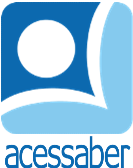 PROF:_______________________________________TURMA:___________NOME:________________________________________________________PROBLEMAS DE SOMAUMA LIVRARIA VENDEU 3 LIVROS E 5 CADERNOS. QUANTOS PRODUTOS FORAM VENDIDOS?R:UM TIME DE BASQUETE FEZ 4 PONTOS NO PRIMEIRO TEMPO E 5 NO SEGUNDO. QUANTOS PONTOS ESSE TIME FEZ?R: SEU JOAQUIM TINHA 3 VAQUINHAS E COMPROU MAIS 5. COM QUANTAS VAQUINHAS ELE FICOU?R: UMA DOCEIRA FEZ 4 DOCES DE LEITE E 10 COCADAS. QUANTOS DOCES ELA FEZ?R: A VACA MIMOSA PRODUZIU 11 LITROS DE LEITE PELA MANHÃ E À TARDE MAIS 3 LITROS. QUANTOS LITROS DE LEITE ELA PRODUZIU?R: 